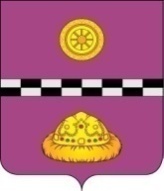 ПОСТАНОВЛЕНИЕот 04 сентября 2020 г.                                                                                     № 577В соответствии с приказом Министерства Финансов  Российской Федерации от 01.12.2010 № 157н  «Об утверждении Единого плана счетов бухгалтерского учета для органов государственной власти (государственных органов), органов местного самоуправления, органов управления государственными внебюджетными фондами, государственных академий наук, государственных (муниципальных) учреждений и Инструкции по его применению»,ПОСТАНОВЛЯЮ:1. Внести в приложение к постановлению администрации муниципального района «Княжпогостский» от 27.02.2012 № 81                              «Об утверждении положения о порядке списания муниципального имущества муниципального района «Княжпогостский» следующие изменения:1.1. Подпункт 1.3. изложить в редакции:«Управление муниципальным имуществом, землями и природными ресурсами администрации муниципального района «Княжпогостский» (далее – Управление)»1.2. В подпункте 2.1. и далее по тексту положения, слово «Отдел» заменить словом «Управление» в соответствующих падежах.1.3. В подпункте 1.4. слова «до 3000 (трех тысяч)» заменить словами                   «до 10 000 (десяти тысяч)».2. Контроль за исполнением настоящего постановления возложить               на первого заместителя руководителя администрации муниципального района «Княжпогостский» - А.Л. Кулика.Глава МР «Княжпогостский» -руководитель администрации                                                        А.Л. НемчиновО внесении изменения в постановлениеадминистрации муниципального района«Княжпогостский» от 27.02.2012 № 81«Об утверждении положения о порядке списания муниципального имущества муниципального района «Княжпогостский»